МКУ ДОД д/с «Юный космонавт»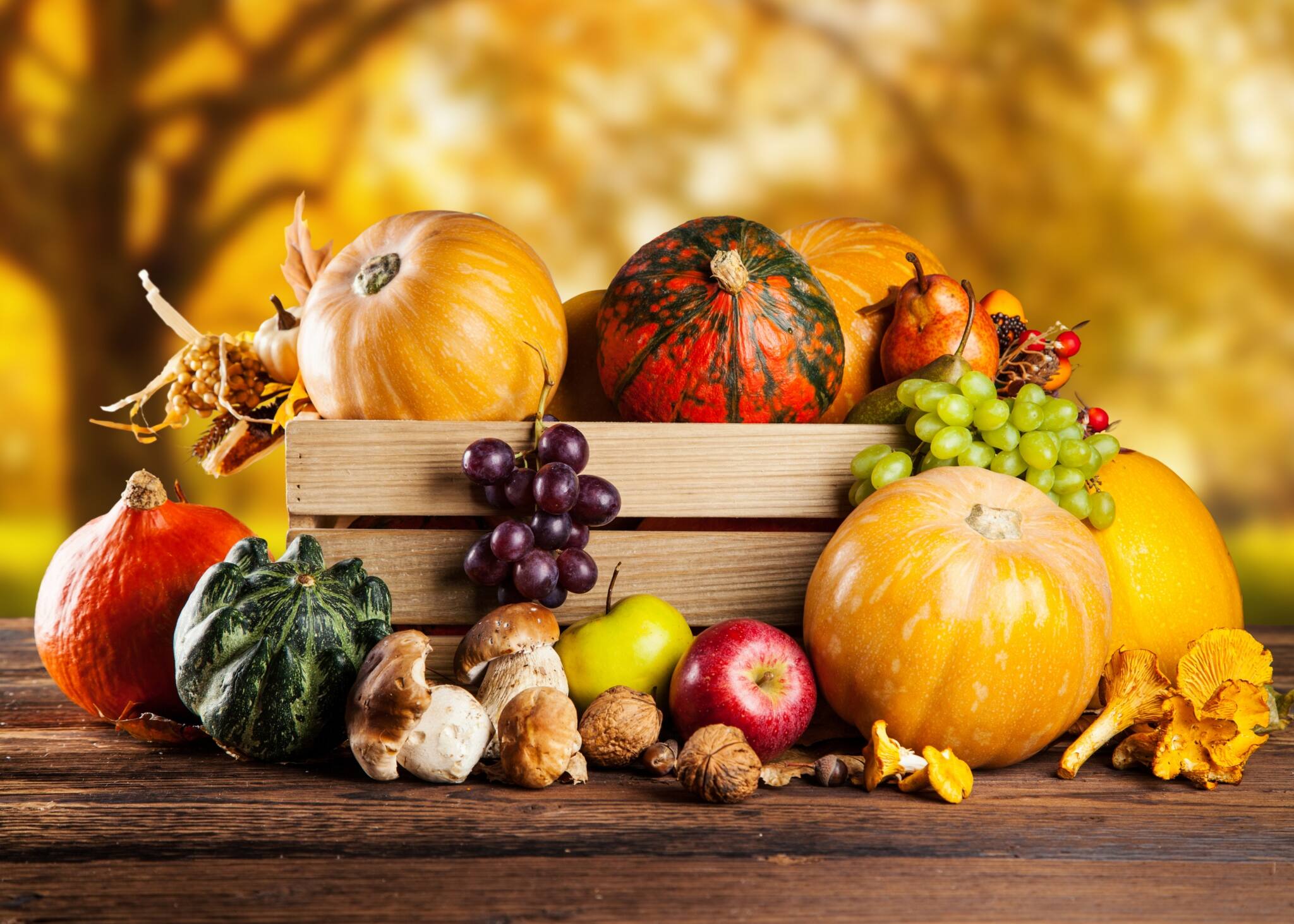                                              Провела воспитатель группы «Лунтики»                                         Карабекова Туту АбдулкадыровнаИнтеграция образовательных областей: «Познавательное развитие», «Социально-коммуникационное развитие», «Физическое развитие»Цель: Закрепление  знаний  детей об овощах и фруктах.Задачи: Образовательные:- Расширение и обогащение знаний ребенка об окружающем мире;- Уточнение и обобщение представлений по теме «Овощи и фрукты»;- Закрепить знание о цвете, форме, размере;- Формировать умение соотносить речь с движениями, выполнять движения четко по образцу;Развивающие:-Развивать мышление детей, внимание, воображение и восприятие;-Развивать умение внимательно слушать воспитателя и отвечать на вопросыпростым предложением;-Развивать познавательную активность посредством включения предметных моделей;Воспитательные:-Воспитывать уважительное отношение к товарищам, выслушивая до конца  их ответы.-Воспитывать аккуратность в процессе работы с клеем;Оборудование: овощи и фрукты, муляжи,  дидактическое пособие «Волшебный мешочек», дидактическая игра Предварительная работа:                                                             - Загадывание и отгадывание загадок;                                                                         - Рассматривание овощей и фруктов; - Чтение стихов и потешек об овощах и фруктах                                                                                     - Участие в выставке совместных поделок детей и родителей «Осенняя фантазия»;Содержание:Воспитатель:- Ребята, смотрите, сколько у меня много разных картинок,  подходите ко мне, мы сейчас с вами поиграем.Стук в дверьВоспитатель:- Ребята, вы слышите, кто-то стучится к нам. Давайте посмотрим, кто это? Да это же Мишутка из сказки, которую мы с вами недавно читали. Помните, как она называется? (ответы детей)- Мишутка, ты какой-то грустный, у тебя что-нибудь случилось?Мишутка (воспитатель говорит за Мишутку):- (плачет) Ой, ой, ой!!! Ребята, я пришел к вам за помощью. Моя мама медведица попросила меня покараулить урожай в нашем огороде, а я (вздыхая) отвлекся, потому что захотелось мне мё-ё-ё-да сла-а-а-дкого, а когда вернулся…ой, ой, ой, такого беспорядка я еще не видел, все овощи и фрукты разбросаны по всему участку, и не пойму я где, что должно быть! Не помню, что растет на деревьях, а что на грядках?  - Я попросил помощи у доброго Лесовичка, а он мне дал корзинку и отправил меня к вам. Он сказал, что вы мне поможете, а у него много своих дел в лесу. -  Ребята, помогите мне, пожалуйста, навести порядок.Воспитатель:- Ну, что, ребята, поможем Мишутке навести порядок на его огороде? (ответы детей)- Мишутка, а ты знаешь, что выросло на вашем огороде? Мишутка (задумчиво):- Да не помню, помню, что были какие-то …овощи,… фрукты…нет, не помню… Воспитатель:- Мишутка, дай-ка я загляну в твою корзинку, посмотрю, что нам передал Лесовичок.  (пересматривает содержимое корзинки, не показывая детям) - Ребята, кажется, я знаю, как помочь Мишутке, смотрите, Лесовичок  приготовил загадки, садись Мишутка, послушай их внимательно, они помогут тебе вспомнить названия овощей и фруктов.- Приготовились? Слушайте внимательно:* Само оно с кулачокИмеет красный бочок.Дотронешься – гладкоА откусишь – сладко (яблоко)* Все о ней боксеры знаютС ней удар свой развивают.Хоть она и неуклюжа,Но на фрукт она похожа (груша)* Сидит в темницеКрасная девица.А коса на улице…(морковь)* Он в теплице летом жилС жарким солнышком дружил.В нем веселье и задорЭто – красный … (помидор)* Под землей живут семейкиПоливают их из лейки.И Полину и АнтошкуПозовем копать… (картошку)* Под землею подрасталаКруглой и бордовой стала.Под дождем на грядке моклаИ попала в борщ к нам … (свекла)Воспитатель:- Ребята, вы молодцы, все правильно отгадали, а ты, Мишутка понял,  о чем были эти загадки? (ответы Мишутки и детей)- Все правильно, эти загадки про овощи и фрукты. Мишутка ты запомнил их названия? Воспитатель:- Мишутка, давай посмотрим, что еще лежит в твоей корзинке? (пересматривает содержимое корзинки, достает разрезные картинки овощей и фруктов)  Мишутка:- Какие-то картинки, ой, все рассыпались, перепутались, ребята, не обойтись без вашей помощи мне и в этот раз.Игровая деятельность «Разрезные картинки» (воспитатель предлагает детям собрать целое изображение овощей из частей, обращая внимание как правильно соотносить части между собой, закрепляя названия овощей, фруктов, их цвет, форму, величину)Воспитатель:- Мишутка, посмотри на картинки, которые собрали ребята, ты внимательно смотрел, как они их собирали?   Теперь ты запомнил, как выглядят овощи, а как фрукты?Мишутка:- Какие вы молодцы, ребята, спасибо вам! Воспитатель:- Мишутка,  теперь вспомнил, что выросло в твоем огороде? Мишутка:- Да, я вспомнил, у меня росли на дереве сливы, яблоки и груши, а на грядках выросла морковка, капуста и картошка.Воспитатель:- Ребята, а вы сможете помочь Мишутке навести порядок в его огороде?Воспитатель:                                                                                                                              - Вы, сегодня очень хорошо со всем справились! Вам понравилось помогать Мишутке? (ответы детей) -  Молодцы, теперь у Мишутки будет порядок -  овощи на грядке, а фрукты на дереве.Мишутка:- Да, ребята, спасибо вам большое за помощь! Побегу быстрее домой, а вам хочу подарить волшебный мешочек, в нем я спрятал для вас что-то интересное! Будете в него играть и меня вспоминать!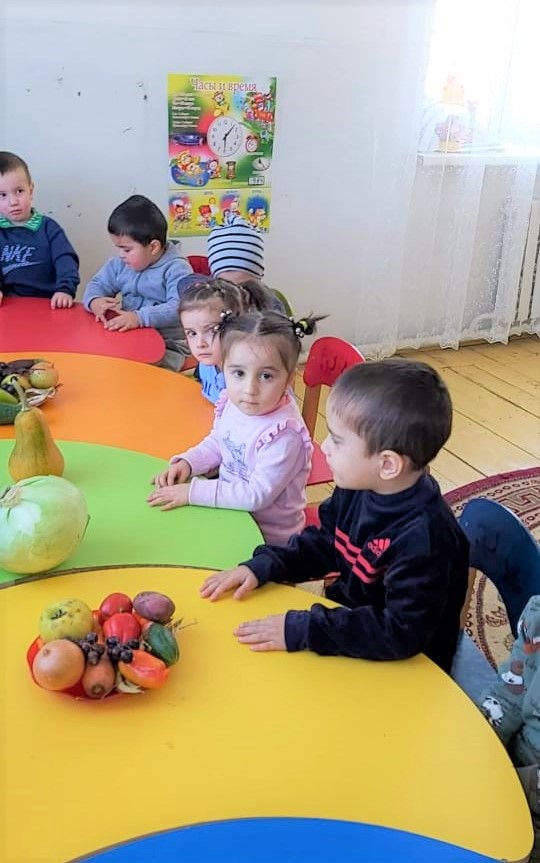 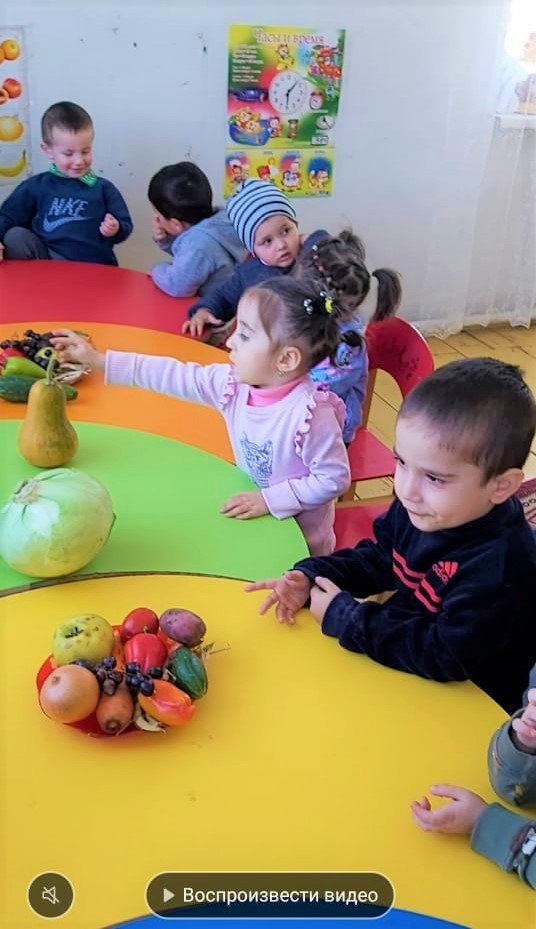 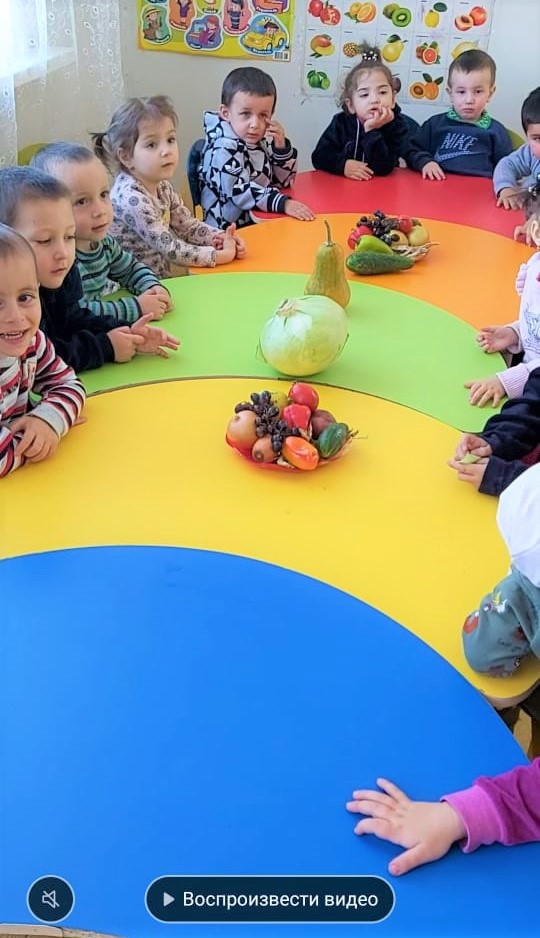 